Схема  размещения мест (площадок) накопления твёрдых коммунальных отходов на территории муниципального образования «Муки-Каксинское»№п/пАдрес и координаты мест (площадок) накопления ТКОСхема размещения мест (площадок) накопления ТКО1.УР, Сюмсинский район, с. Муки-Какси, ул. Колхозная, 8ас.ш. 56.956629	в.д. 51.411129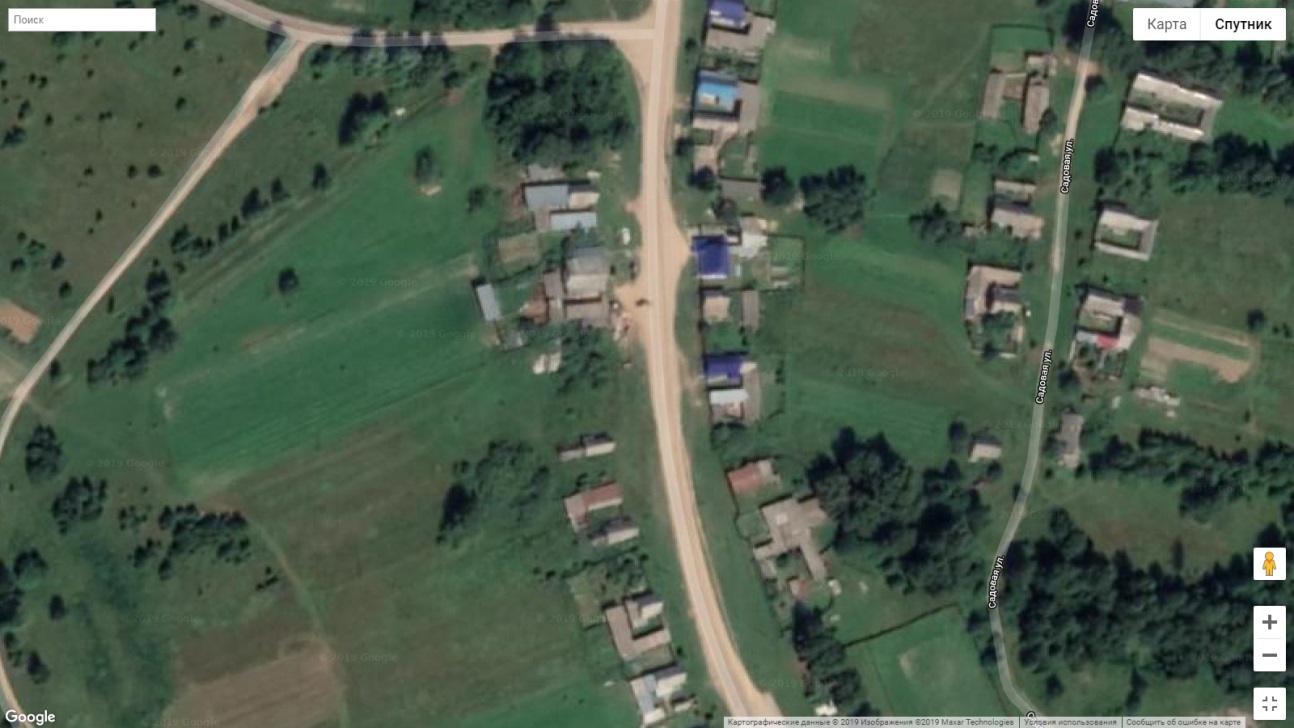 Место (площадка) накопления ТКО2.УР, Сюмсинский район, с. Муки-Какси, ул. Садовая, 1ас.ш. 56,958405	в.д. 51,413429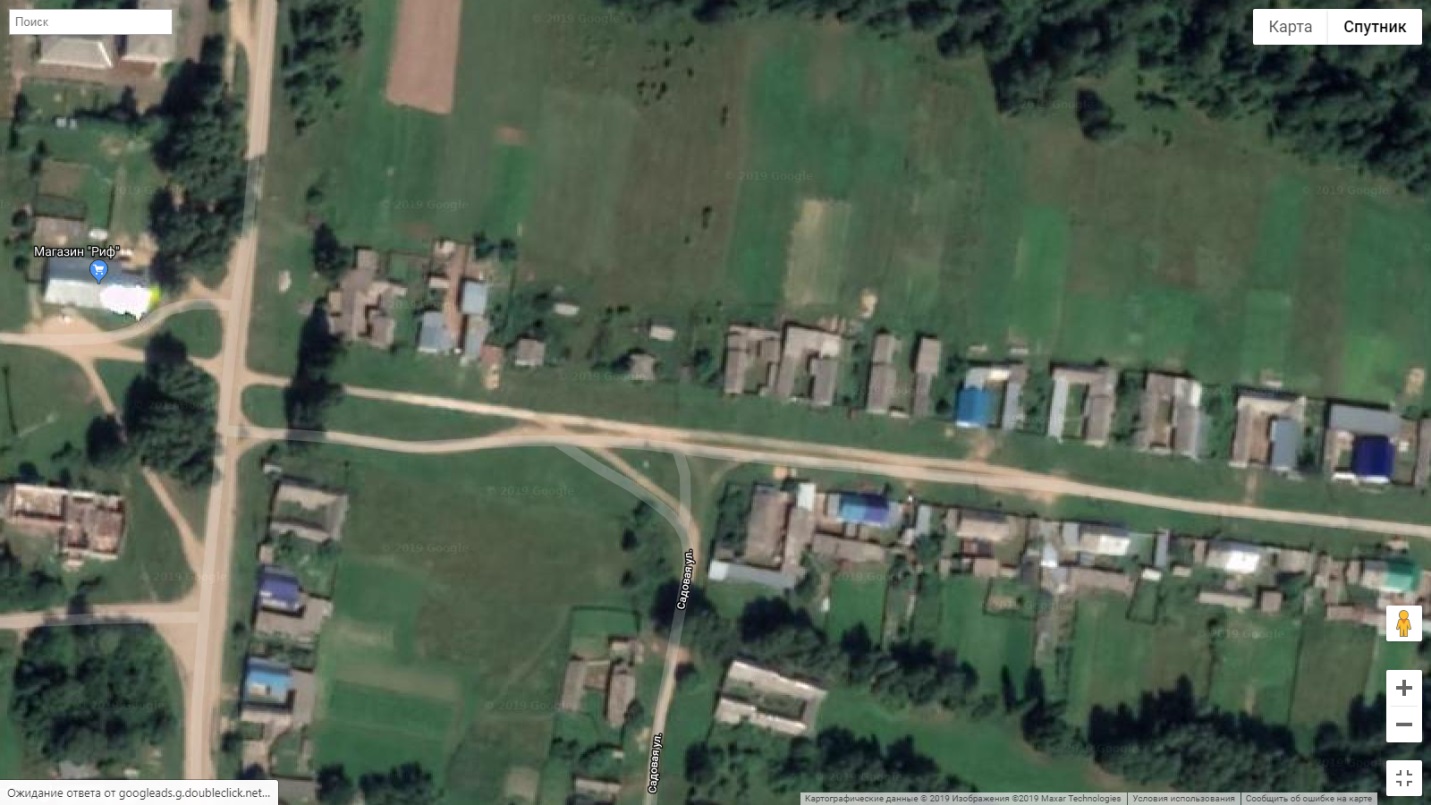 Места (площадка) накопления ТКО3.УР, Сюмсинский район, с. Муки-Какси, ул. Полевая, 29ас.ш. 56.959079	в.д. 51.407259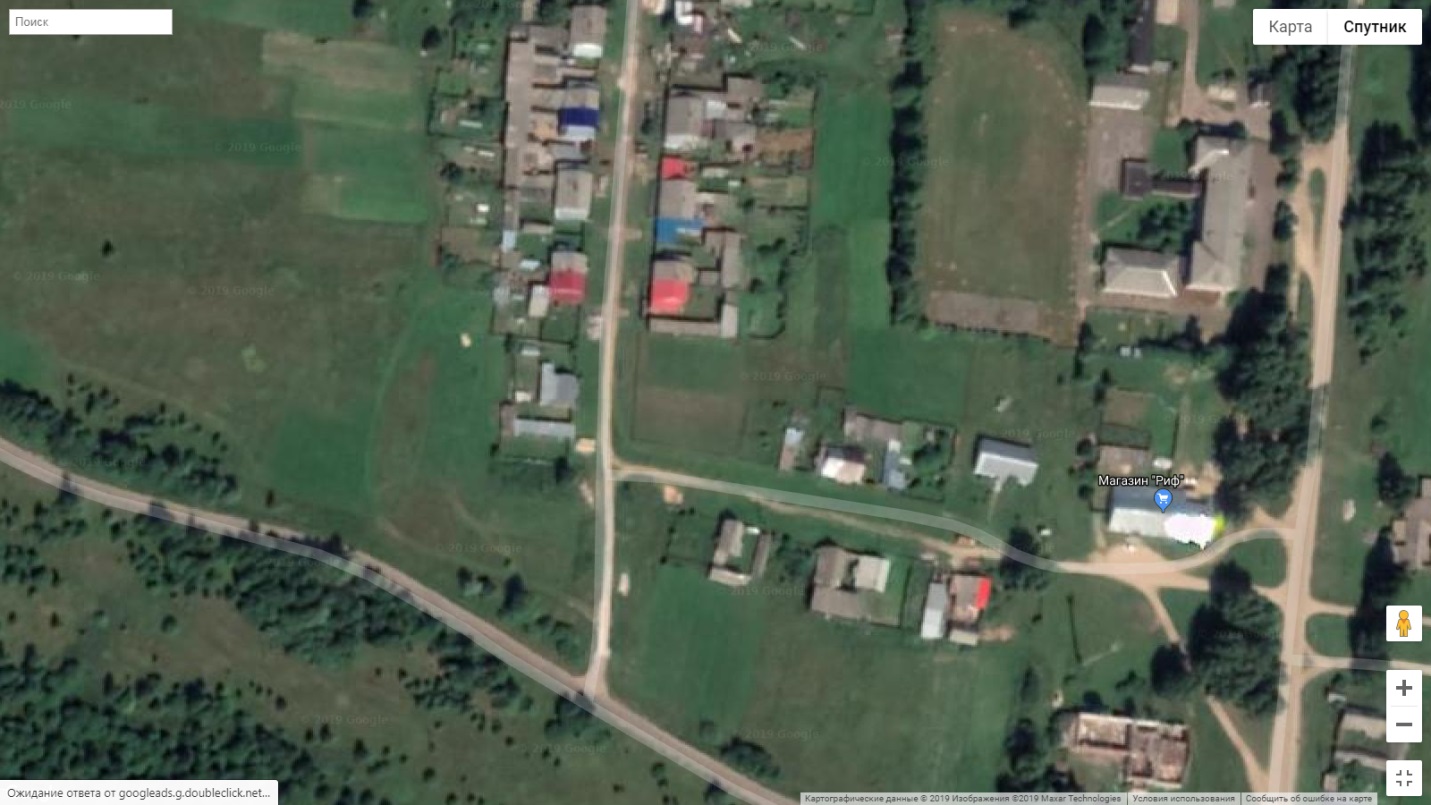 Места (площадка) накопления ТКО4.УР, Сюмсинский район,ст. Сюрек,ул. Пролетарская, 2ас.ш. 56.944757	в.д. 51.430362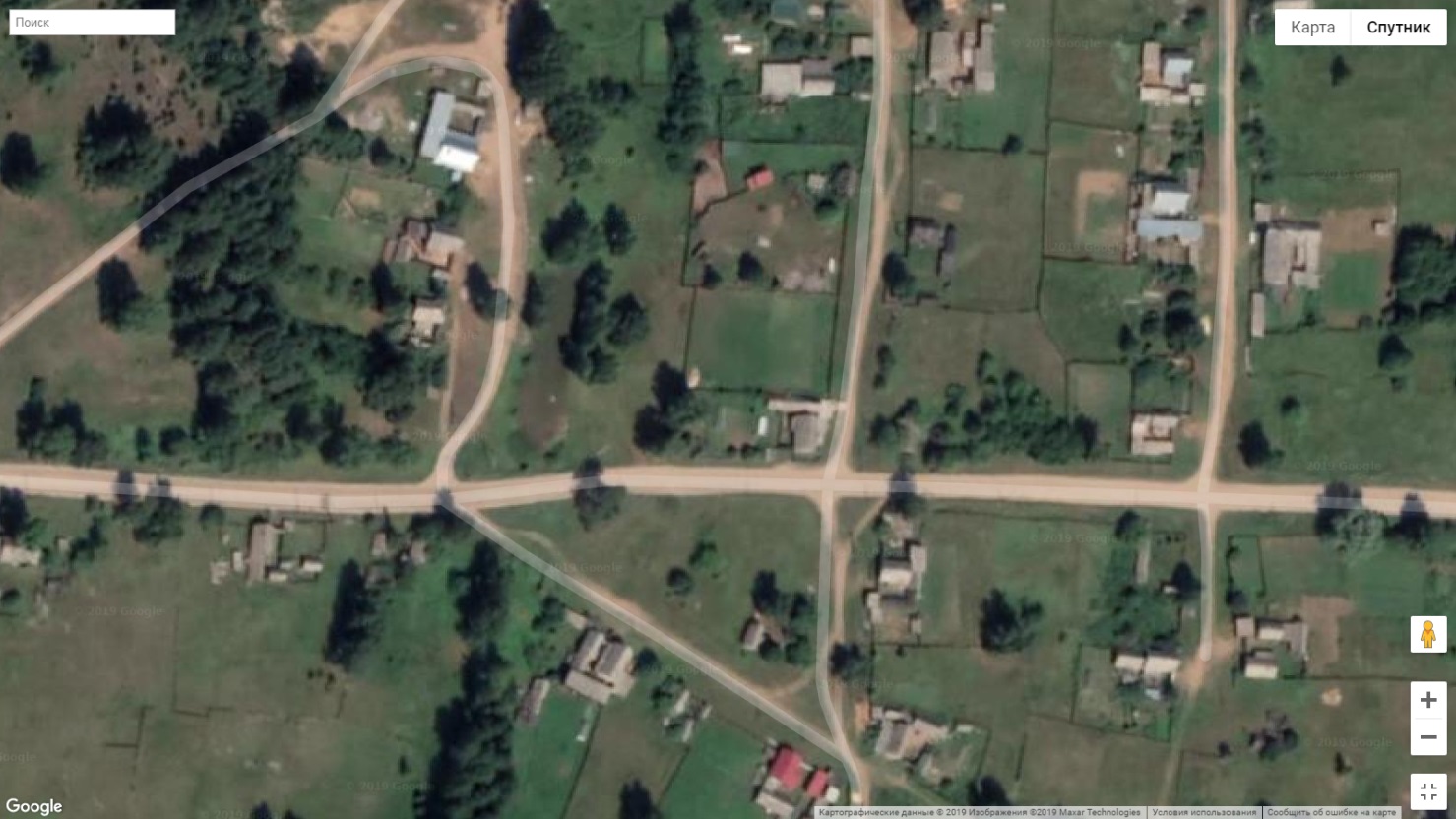 Места (площадка) накопления ТКО5.УР, Сюмсинский район, ст. Сюрек, ул. Ленина, 2ас.ш. 56,945194	в.д. 51,440802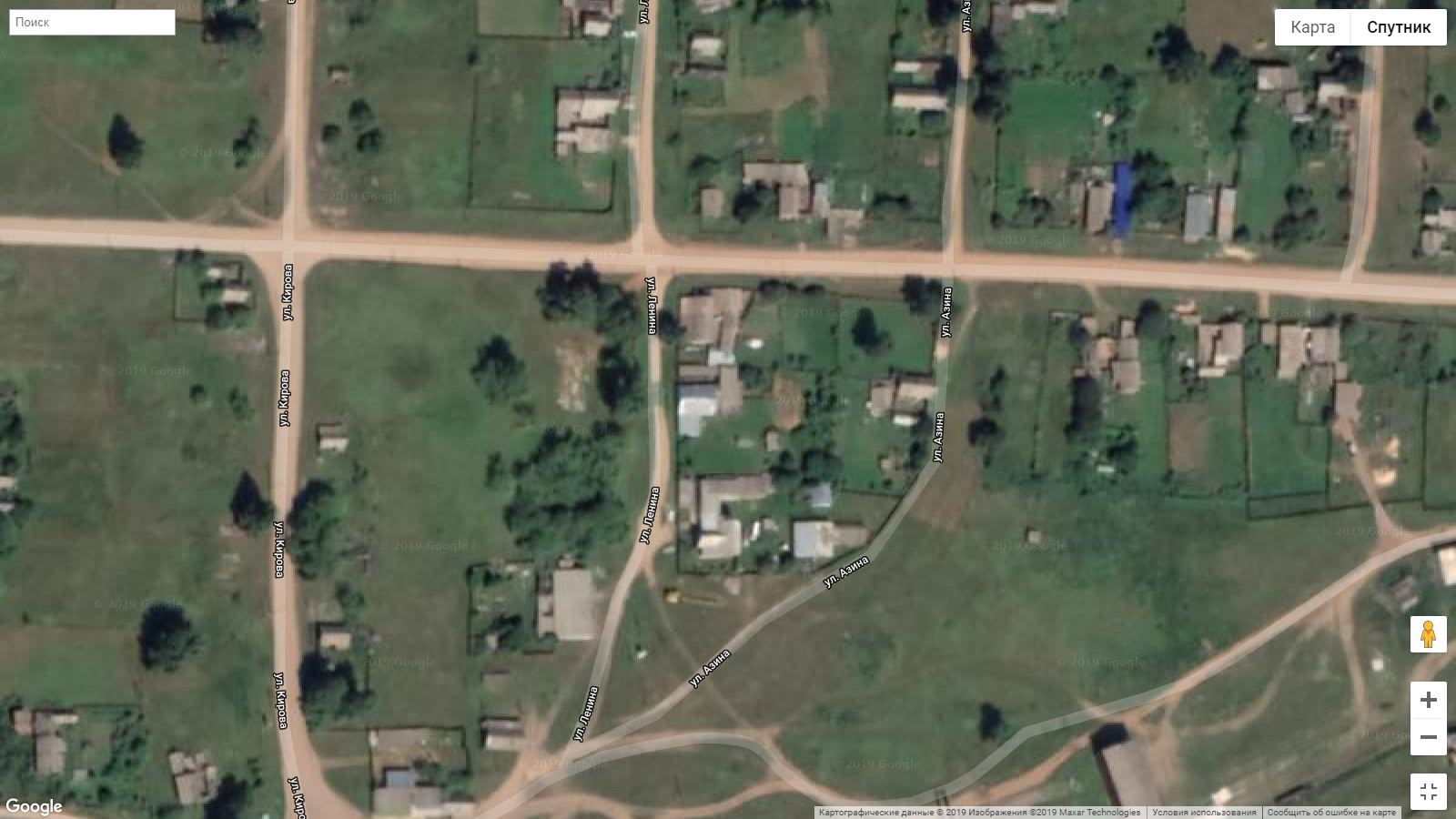 Места (площадка) накопления ТКО6.УР, Сюмсинский район, ст. Сюрек, ул. Заречная, 11ас.ш. 56,942264	в.д. 51,451852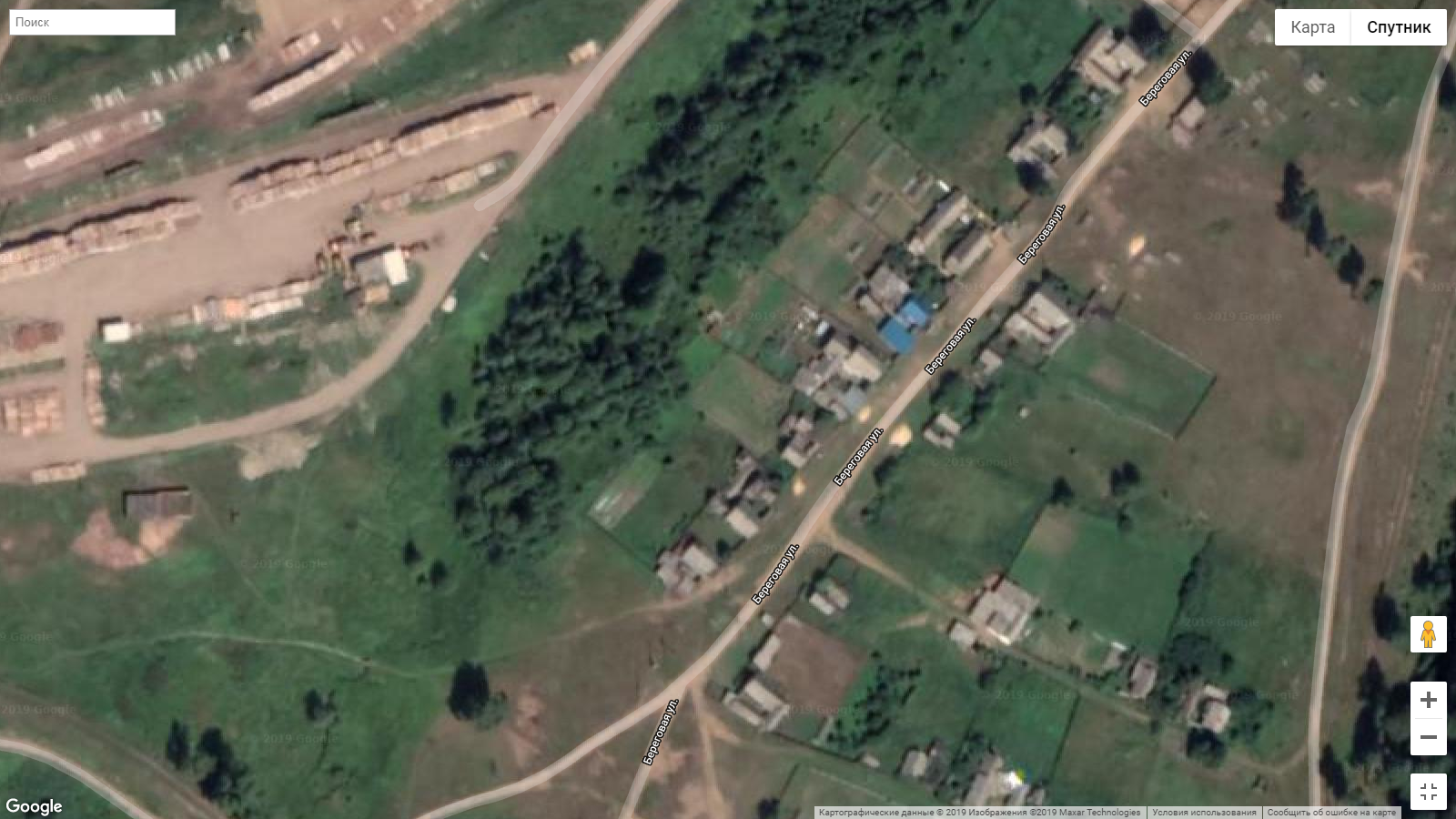 Места (площадка) накопления ТКО